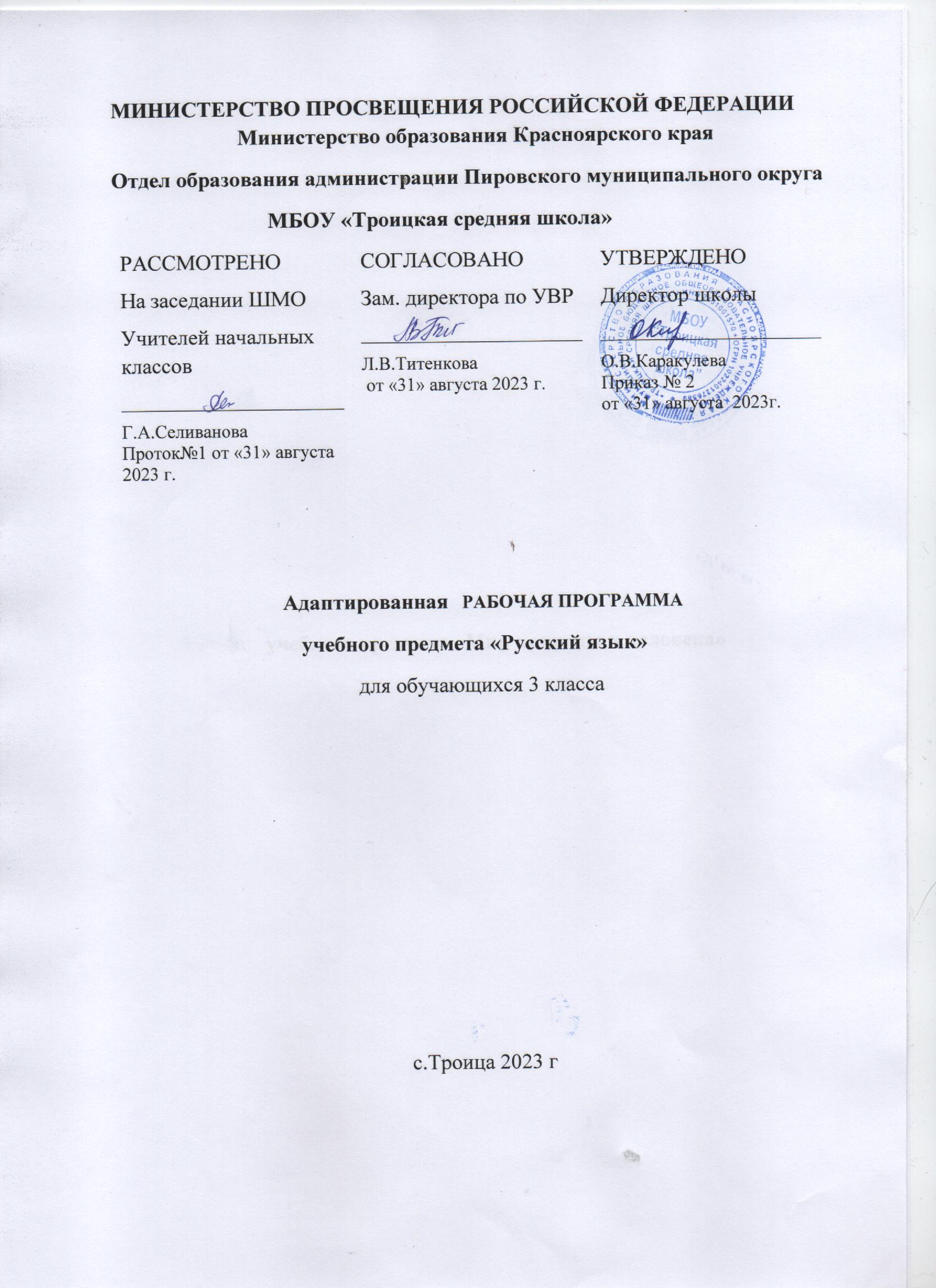 Пояснительная записка                            Рабочая программа по чтению для 3 класса разработана на основе требований к результатам освоения адаптированной основной образовательной программы образования обучающихся с легкой умственной отсталостью ( интеллектуальными нарушениями)    Русский язык В системе предметов общеобразовательный курс «Русский язык» реализует познавательную и социокультурную цели:познавательная цель предполагает ознакомление учащих с основными положениями науки о языке и формирование на этой основе знаково-символического восприятия и логического мышления учащихся;социокультурная цель - изучение русского языка - включает формирование коммуникативной компетенции учащихся: развитие устной и письменной речи, монологической диалогической речи, а также навыков грамотного, безошибочного письма как показателя общей культуры человека.Задачи:развитие речи, мышления, воображения школьников, умения выбирать средства языка в соответствии с целями, задачами и условиями общения;освоение учащимися первоначальных знаний о лексике, фонетике, грамматике русского языка;овладение обучающимися умениями правильно писать и читать, участвовать в диалоге, составлять несложные монологические высказывания небольшого объёма;воспитание у учеников позитивного эмоционально-ценностного отношения к русскому языку, чувства сопричастности к сохранению его уникальности и чистоты; побуждение познавательного интереса к языку, стремления совершенствовать свою речь.Место курса в учебном планеНа изучение русского языка в 3   классе  отводится по 3 ч в неделю.  (102 ч)Личностные и предметные результаты освоения учебного предмета «Русский язык»Освоение обучающимися АООП, которая создана на основе ФГОС, предполагает достижения ими двух видов результатов: личностных и предметных.Предметные результаты освоения учебного предмета «Русский язык».Минимальный уровень:- различение гласных и согласных звуков и букв; ударных и безударных согласных звуков; оппозиционных согласных по звонкости-глухости, твердости-мягкости;- деление слов на слоги для переноса;- списывание по слогам и целыми словами с рукописного и печатного текста с орфографическим проговариванием;-запись под диктовку слов и коротких предложений (2-4 слова) с изученными орфограммами;- обозначение мягкости и твердости согласных звуков на письме гласными буквами и буквой Ь (после предварительной отработки);- дифференциация и подбор слов, обозначающих предметы, действия, признаки;- составление предложений, восстановление в них нарушенного порядка слов с ориентацией на серию сюжетных картинок;- выделение из текста предложений на заданную тему;- участие в обсуждении темы текста и выбора заголовка к нему.Достаточный уровень:- различение звуков и букв;- характеристика гласных и согласных звуков с опорой на образец и опорную схему;- списывание рукописного и печатного текста целыми словами с орфографическим проговариванием;- запись под диктовку текста, включающего слова с изученными орфограммами (30-35 слов);- дифференциация и подбор слов различных категорий по вопросу и грамматическому значению (название предметов, действий и признаков предметов);- составление и распространение предложений, установление связи между словами с помощью учителя, постановка знаков препинания в конце предложения (точка, вопросительный и восклицательный знак);- деление текста на предложения;- выделение темы текста (о чём идет речь), выбор одного заголовка из нескольких, подходящего по смыслу;- самостоятельная запись 3-4 предложений из составленного текста после его анализа.Личностные результаты освоения учебного предмета «Русский язык».осознание языка как основного средства человеческого общения;восприятие русского языка как явления национальной культуры;понимание того, что правильная устная и письменная речь есть показатели индивидуальной культуры человека;способность к самооценке на основе наблюдения за собственной речью.Содержание учебного предметаПОВТОРЕНИЕ  (8ч.)    Употребление простого предложения. Большая буква в начале предложения, точка в конце. Составление предложений по вопросу, картинке, на тему из слов, данных в нужной форме вразбивку. Выделение предложений из речи и текста.ЗВУКИ И БУКВЫ  (48 ч.)Звуки и буквы. Порядок букв в русской азбуке. Алфавит. Расположение в алфавитном порядке нескольких слов. Составление списков учащихся по алфавиту. Нахождение слов в словаре.Звуки гласные и согласные. Слогообразующая роль гласных.Деление слова на слоги. Гласные и, е, ю, я, э в начале слова и после гласных. Перенос части слова при письме. Ударение. Постановка ударения в двусложных и трехсложных словах. Гласные ударные и безударные.Согласные твердые и мягкие. Различение твердых и мягких согласных при обозначении мягкости буквами и, е, ё, ю, я.Обозначение мягкости согласных в конце и середине слова буквой ь. Разделительный ь перед гласными е, ё, я, ю, и.Шипящие согласные. Сочетание гласных с шипящими. Правописание жи, ши, ча, ща, чу, щу.Парные звонкие и глухие согласные. Написание звонких и глухих согласных на конце слова. Проверка написания путем изменения формы слова (гриб - грибы).СЛОВО (18 ч.)         Закрепление знаний о словах, обозначающих названия предметов, умение выделять их в тексте, различать по вопросам кто? что? и правильно употреблять в речи в различных формах в зависимости от связи их с другими словами в предложениях (по вопросам кого? чего? кому? чему? и др.). Расширение круга собственных имен: названия городов, сел, деревень, улиц. Большая буква в этих названиях. Знание своего домашнего адреса, адреса школы. Закрепление знаний о словах, обозначающих действия, умения находить их в тексте, различать по вопросам что делает? что делал? что сделал? что будет делать? что сделает?, правильно согласовывать их в речи со словами, обозначающими предметы.Подбор к данному предмету ряда действий и определение предмета по ряду действий.Слова, обозначающие признаки (качества) предметов:
называние признака (качества) данного предмета по вопросам: какой? какая? какое? какие?;нахождение слов, обозначающих признаки (качества), в тексте и правильное отнесение их к словам, обозначающим предметы;подбор и называние ряда признаков (качеств) данного предмета и определение предмета по ряду признаков (качеств),сравнение двух предметов по их качествам (снег белый, а уголь черный; камень твердый, а вата мягкая);согласование слов, обозначающих признаки, со словами, обозначающими предметы. Предлог. Умение находить предлоги к, от, под, над, о (об) и писать их раздельно со словами (с помощью учителя). Разделительный ъ.Правописание слов с непроверяемыми написаниями в корне; умение пользоваться словарем, данным в учебнике.ПРЕДЛОЖЕНИЕ (9 ч.)Практическое знакомство с построением простого предложения.Составление предложений с употреблением винительного падежа (вижу кого? или что?), родительного падежа (кого? или чего? нет у кого?), дательного падежа (кому? чему?), предложного падежа (где? с предлогами в и на, о ком? о чем?), творительного падежа (кем? чем?).Выделение в тексте или составление предложений на заданную учителем тему. Умение закончить предложение или дополнить его по одному-двум вопросам. Составление предложений из слов, данных в начальной форме (столяр, строгать, доска). Умение ответить на заданный вопрос, пользуясь словами этого вопроса, и записать ответ. Выделение в тексте или составление предложений на заданную учителем тему. Умение закончить предложение или дополнить его по одному-двум вопросам. Составление предложений из слов, данных в начальной форме (столяр, строгать, доска). Умение ответить на заданный вопрос, пользуясь словами этого вопроса, и записать ответ.ПОВТОРЕНИЕ (11ч.)             Повторение пройденного за год.Связная письменная речь (упражнения даются в процессе изучения всего программного материала  по русскому языку). Расположение 2-3 коротких предложений в последовательном порядке. Составление подписей к серии из 2-3 сюжетных картинок. Правильное использование личных местоимений вместо имени существительного.Письмо и чистописание (упражнения проводятся ежедневно (по 5-8 мин); содержание занятий связывается с материалом урока)Календарно-тематическое планированиеДля реализации рабочей программы используется   учебное пособие: Якубовская Э. В., Коршунова Я. В. Русский язык. 3 класс. Учебное пособие для общеобразовательных организаций, реализующих адаптированные основные общеобразовательные программы, в 2 частях. Москва: Просвещение.№п\пНаименование разделов и темкол-вочасовдатаПовторение8ч1Употребление простого предложения11.092Большая буква в начале предложения, точка в конце.14.093Составление по картинкам и дописывание предложений15.094Составление предложений из слов данных вразбивку18.095Составление предложений по вопросам111.096Составление предложений по иллюстрациям к сказкам. Письмо по памяти112.097Составление рассказа по серии сюжетных картинок115.098Контрольное списывание «Хвосты»118.09Звуки и буквы48ч9Звуки и буквы119.0910Выбор сходных по буквам слов121.0911Сравнение пар слов, отличающихся одним звуком122.0912Составление рассказа «Умная Кара»125.0913Упражнение в различении звуков и букв128.0914Составление предложений по серии сюжетных картинок « Пёс Бобик»129.0915Контрольное списывание  «Разговор по телефону»12.1016Алфавит 13.1017Расположение слов в алфавитном порядке15.1018Расположение слов в алфавитном порядке16.1019Запись дней недели и название месяцев в алфавитном порядке110.1020Контрольное списывание112.1021Гласные звуки и буквы113.1022Согласные звуки и буквы.116.1023Упражнения в выделении гласных и согласных звуков и букв117.1024Составление рассказа по серии сюжетных картинок119.1025Упражнения в выделении гласных и согласных звуков и букв123.1026Контрольное списывание «Правила беседы»124.1027Гласная и в начале слов и после согласных126.1028Гласная е в начале слова и после согласных16.1129Гласная ё в начале слова и после согласных17.1130Гласная ю в начале слова и после согласных19.1131Гласная я в начале слова и после согласных113.1132Гласная э в начале слова и после гласных114.1133Контрольное списывание116.1134Ударение в слове120.1135Гласные ударные и безударные121.1136Постановка ударения в двусложных словах123.1137Роль ударения в слове.  127.1138Упражнения в выделении ударных гласных в словах128.1139Контрольный диктант за 1 четверть130.1140Работа над ошибками14.1241Упражнения в выделении ударных гласных в словах15.1242Контрольное списывание17.1243Слог как часть слова111.1244Слогообразующая роль гласных112.1245Образование новых слов114.1246 Упражнения в делении слов на слоги 118.1247Составление и запись рассказа по серии сюжетных картинок119.1248Запись ответов на вопросы. 121.1249Контрольное списывание «Чем кормят птиц»125.1250Перенос слов при письме126.1251Деление слов на слоги и для переноса128.1252Тренировочные упражнения в делении слов на слоги для переноса19.0153Повторение по теме « Ударение и перенос слов при письме»111.0154Контрольное списывание по теме «Ударение и перенос слов при  письме»112.0155Твёрдые и мягкие согласные116.0156Обозначение твёрдости –мягкости согласных буквами А,О, Ы,И,Е,Ё,Ю,Я,118.0157Различение твёрдых и мягких согласных на слух и при письме119.0158Употребление гласных букв для обозначения твёрдости –мягкости согласных123.0159Контрольное списывание «Витя»125.0160Мягкий знак на конце слова126.0161Правописание слов с мягким знаком на конце130.0162Мягкий знак на конце и в середине слова131.0163Объяснение написания мягкого знака в словах11.0264Объяснение мягкости согласных на письме буквами И,Е,Ё, Ю, Я, Ь15.0265Тренировочные упражнения в правописании слов с мягкими согласными16.0266Контрольное списывание «Сторож»18.0267Гласные после шипящих. Правописание жи-ши112.0268Упражнения в правописании слов со слогами жи-ши 113.0269Написание слов в сочетаниями ча-ща115.0270Правописание ча-ща119.0271Правописание ча -ща120.0272Упражнения в правописании слов со слогами ча-ща122.0273Правописание чу-щу126.0274Правописание жи –ши, чу-щу, ча-ща127.0275Упражнения в правописании слов со слогами жи-ши, ча-ща, чу-щу129.0276Звонкие и глухие согласные14.0377Контрольное списывание «В лесу.»15.0378Парные звонкие и глухие согласные17.0379Различие парных согласных112.0380Различие парных согласных114.0381Упражнения в различении парных звонких и глухих согласных115.0382Звонкие и глухие согласные на конце слова119.0383Сопоставление звонких и глухих согласных на конце слова121.0384Проверка написания путем изменения формы слова 122.0385Изменение слова для проверки126.0386Объяснение правописания звонких и глухих согласных на конце слова128.0387Проверка написания путём изменения слова129.0388Упражнения в подборе проверочных слов12.0489Повторение изученных орфограмм14.0490Разделительный ь знак15.0491Написание слов с разделительным ь19.0492Объяснение правописания слов с разделительным ь знаком111.0493Упражнения в правописании слов с ь знаком. Словарный диктант112.0494Правописание слов с разделительным ь116.0495Упражнения в правописание слов с разделительным ь118.0496Упражнения в правописание слов с разделительным ь119.0497Составление рассказа по сюжетным картинкам« Зима», « Семья» 122.0498Контрольное списывание «Речка»124.0499Слова, обозначающие предмет125.04100Упражнения в различении слов по вопросам Кто? Что?16.05101Группировка предметов по их назначению.19.05102Употребление названий предметов в различных формах115.05